Конструкт интегративной образовательной деятельности взрослого и детейТема: «Вода вокруг нас»Новоуральск, 2023г.Технологическая карта организации совместной непосредственно образовательной деятельности с детьми 6-7 летв группе детского сада в рамках реализации группового проекта «Вода вокруг нас»Группа: подготовительная группаВид деятельности: познавательно-исследовательская деятельность, экспериментирование.Тема: «Вода вокруг нас» Образовательная область: Познавательное развитие.Форма организации: подгрупповаяУчебно-методический комплект: ФОП ДО, образовательная программа детского сада, ОП «Вдохновение» под редакцией И.Е.Федосовой, В.К.Загвоздкина, технология программы «Сообщество» под редакцией  Князевой  О.Л., использование методического пособия «Метод проектов в образовательной работе детского сада» под ред. Л.В. Михайлова - Свирская. Мультимедийные: видеоролик из мультфильма «Лунтик», музыкальное сопровождение творческого процесса.Оборудование: коробка, воронки, стаканчики прозрачные, магниты, сачки, вата, бинт (ткань), бумага, картинки «магнит, сачок, бумага, вата, бинт»Цель: развитие познавательно-исследовательской активности детей, формирование навыков экспериментированияПринципы дошкольного образования (ФГОС ДО): построение образовательной деятельности на основе индивидуальных особенностей каждого ребенка, при котором сам ребенок становится активным в выборе содержания своего образования, становится субъектом образования;содействие и сотрудничество детей и взрослых, признание ребенка полноценным участником (субъектом) образовательных отношений;поддержка инициативы детей в различных видах деятельности;формирование познавательных интересов и познавательных действий ребенка в различных видах деятельности;возрастная адекватность дошкольного образования.Принципы воспитания и обучения:Принципы воспитания:формирование личностного стиля взаимоотношений со сверстниками и педагогом, создание положительного эмоционального фона и атмосферы эмоционального подъёма, воспитание через взаимодействие.Принципы бучения: Принцип стимулирующий экспериментальную деятельность дошкольника; принцип свободы и самостоятельности; принцип активности, принцип последовательности.Методы воспитания: беседа, поощрение.Методы обучения: беседа, демонстрация, показ, экспериментирование, объяснение, ситуация-провокация, проблемная ситуация.Средства воспитания и обучения:мультимедийная презентация,  коробка, воронки, стаканчики прозрачные, магниты, сачки, вата, бинт (ткань), бумага, картинки «магнит, сачок, бамага, вата, бинт»Муниципальное автономное дошкольное образовательное учреждение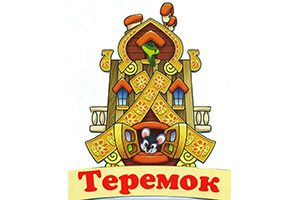 Новоуральского городского округа –детский сад комбинированного вида «Гармония»,структурное подразделение детский сад № 10 «Теремок»Составила:Алексютина Татьяна Александровна, 1ККвоспитатель детского сада № 10 «Теремок»Задачи  совместной  образовательной   деятельностиЗадачи  с  учётом  особенностей  воспитанников  группыВоспитательные:Повышать интерес к совместной деятельности с взрослыми, сверстниками, к экспериментальной деятельности..Воспитывать бережное отношение к воде, посредством формирования осознанного отношения к окружающему миру, самостоятельность, аккуратность. Развивающие: Развивать у детей умения фиксировать этапы действий, действовать в соответствии с алгоритмом. развивать умение точно и полно отвечать на поставленные вопросы;развивать умение слушать воспитателя и сверстников;Образовательные: Учить детей выделять существующие признаки предметов и явлений, сопоставлять различные факты, выдвигать гипотезы и строить предположения. Познакомить детей с разными способами очистки воды, совершать действия по преобразованию объекта - «загрязнённой воды».Закреплять правила безопасного поведения во время экспериментов.Учить детей фиксировать этапы эксперимента, делать выводы в соответствии с результатом эксперимента, обобщать и анализировать их. Развивать  умение  осуществлять  выполнение  деятельности  в  соответствии  с  поставленной  целью Формировать последовательность выполнения действий с опорой на картограф Формировать  умение  доводить начатое дело до конца.Этапы (последовательность) деятельностиСодержание  деятельностиДействия, деятельность педагогаДействия, деятельность детей, выполнение которых приведет к достижению запланированных результатовПланируемый результат 1.Мотивационно-целевой этап.Задача: Собрать внимание детей, смотивировать их на предстоящую деятельностьВоспитатель: ребята я вам обещала показать мультфильм про Лунтика где он рассказывает о воде и его жителях.Вместо мультфильма появляется слайд (СЛАЙД 1) на экране появляется Лунтик и Кузя, которые просят детей о помощи!- «Дорогие ребята, наши друзья Пескарь  и Рак-чикебряк попросили помочь. Вся вода в их пруду стала настолько грязная, что в ней невозможно жить, а тем более пить. Так как Вупсень и Пупсень снова проказничали и загрязнили всю воду!!! Мы отправляем вам посылку с образцами воды, как ее очистить, мы не знаем. Очень надеемся на вашу помощь!».Воспитатель Ребята, как выдумаете, почему именно к нам обратились Лунтик и Кузя?Рассуждения детей: ответы детейСоздает проблемную ситуацию для мотивации детей к деятельности.Проводит ситуационную беседуВступают в диалог с воспитателем, делятся впечатлениями, проявляют интерес к исследовательской деятельности.Дети смотивированы, проявляют заинтересованность,любознательность,охотно общаются с воспитателем, принимают внутреннюю позицию к предстоящейдеятельности.2.Целеполагание.Задача: Учить детей выделять и ставить проблему, предлагать возможные решенияДети обнаруживают коробку, в ней образцы «грязной» воды и инструментарий для экспериментирования (магниты, воронки, сачки, картографы).Воспитатель: Как мы можем помочь друзьям Лунтика? Для чего нам столько разных предметов отправили Лунтик и Кузя?Ответы детей.Воспитатель: Ребята, что могли сделать Пупсень и Вупсень с водой, что она стала не пригодна для использования?Ответы детейА как вы думаете, могут ли живые существа прожить без воды? И что будет, если Пупсень и Вупсень все так же будут загрязнять свои пруд? ответы детейА как мы им поможем? Ответы детейВоспитатель: ребята, а вы бы хотели посмотреть что такое  грязная вода на самом деле!? Что нам в этом поможет?Ответы детей(СЛАЙД №2 ) увеличеное изображение грязной воды под микроскопомАктуализирует знания детей по теме проекта«Вода вокруг нас»Дети слушают, участвуют в диалоге, отвечают на вопросы воспитателя.Обращают детей к использованию микроскопаДети проявляют заинтересованность, инициативность и любознательность;выделяют проблему и предлагают возможные решения.3.Выдвижение гипотез.Задача: Учить детей выделять существующие признаки и связи предметов и явлений, сопоставлять различные факты, выдвигать гипотезы и строить предположения. Воспитатель: давайте порассуждаем, как, с помощью имеющихся у нас  предметов, можно очистить воду от загрязнений?Рассуждения детей.Воспитатель: Ребята, вспомним правила поведения при проведении опытов (правила в виде напоминалок)Поддерживает инициативу детей. Дети высказывают свои предположения.Дети проявляют заинтересованность, инициативность и любознательность;выделяют существенные признаки и связи предметов и явлений; выдвигают гипотезы и строят предположения. 4.Планирование деятельности по проверке гипотезы(обсуждение алгоритма действий).Задача: Развивать умение точно и полно отвечать на поставленные вопросы;Воспитатель - используя те приспособления, которые для вас прислали Лунтик и Кузя, можем ли мы собрать мусор, который плавает на поверхности воды и лежит на дне.- Каким способом можно очистить воду от предметов, которые плавают на поверхности воды? (дети самостоятельно обращаются к картографам ,при необходимости обращает их внимание педагога) Ответы детей Воспитатель: Какой способ на ваш взгляд наиболее удобный?С помощью, каких приспособлений можно достатьиз воды предметы, которые лежат на дне? Рассуждения детей (если дети затрудняются, педагог дополнительно обращает их внимание на предметы в коробке, присланные Лунтиком и Кузей).Дети участвуют в планировании деятельностиДети умеют фиксировать этапы предстоящих действий, точно и полно отвечать на поставленные вопросы;5.Осуществление эксперимента. Наблюдение за преобразованием объекта.Задача: Повышать интерес к к совместной деятельности со взрослым, сверстниками, к экспериментам проводимых с водой, Учить действовать в соответствии с алгоритмом. Познакомить с разными способами очистки воды. Воспитывать самостоятельность, аккуратностьВоспитатель : - Какой предмет из предложенных вы используете для очищения воды от мусора, плавающего на поверхности?Ответы детейВоспитатель: Каким приспособлением вы воспользуетесь чтобы достать мусор, который на дне?Ответы детей (Дети опускают магнит в воду)Воспитатель:- Что вы видите на магнитах? Из чего сделаны эти предметы? Какой вывод можно сделать? (Магнит притягивает железные предметы)Стала ли наша вода чистой, пригодной для использования? Можем ли мы Лунтику и Кузе отдать такую воду?Ответы детейДети проводят совместно с воспитателем опыты в соответствии с алгоритмом, соблюдая правила безопасностиДети с интересом проводят опыты, действуют в соответствии с алгоритмом. Дети знают различные способы очистки воды от загрязненийПроявляют самостоятельность, аккуратность6. ФизкультминуткаЗадача: снять мышечное и эмоциональное напряжение.Физминутка: «Юные пловцы»К речке быстрой мы спустились, (шагаем на месте)Наклонились и умылись (наклоны вперед, руки на поясе) .Раз, два, три, четыре, (хлопаем в ладоши)Вот как славно освежились (встряхиваем руками).Делать так руками нужно:Вместе – раз, это брасс (круги двумя руками вперед). Одной, другой – это кроль (круги руками вперед поочередно).  Все, как один, плывем как дельфин (прыжки на месте) Вышли на берег крутой (шагаем на месте)И отправились домой.Проводит игру разминку.Повторяют за воспитателемУпражнение, показ7.Выдвижение гипотез. Задача: Учить детей выделять существующие признаки и связи предметов и явлений, сопоставлять различные факты, выдвигать гипотезы и строить предположения. Воспитатель: - Обратите внимание, мы с вами использовали только 2 предмета присланные Лунтиком и Кузей. Что мы еще не использовали?Дети: ответы детейМожет ли нам пригодится воронка в очищении воды?-Если дети затрудняются напомнить им о прошлых экспериментах по фильтрованию воды.Дети высказывают свои предположения.Дети проявляют заинтересованность, инициативность и любознательность;выделяют существенные признаки и связи предметов и явлений; выдвигают гипотезы и строят предположения.8.Планирование деятельности: Развивать у детей умения фиксировать этапы действий. развивать умение точно и полно отвечать на поставленные вопросыВоспитатель: С помощью чего можно фильтровать воду, очистить ее?Ответы детейДети участвуют в планировании деятельностиДети умеют фиксировать этапы предстоящих действий, точно и полно отвечать на поставленные вопросы;9.Осуществление эксперимента. Наблюдение за преобразованием объекта.Повышать интерес к экспериментальной деятельности. Учить действовать в соответствии с алгоритмом. Познакомить с разными способами очистки воды. Воспитывать самостоятельность, аккуратностьВоспитатель: Сначала мы воду будем фильтровать через ткань (слои бинта). Возьмите пустой стакан вставьте в него воронку, а воронку фильтр – слой бинта. А теперь мы воду профильтруем. Переливаем из большого стакана тонкой струйкой в маленький стакан, но стакан наливаем не полный.Ребята, что у вас получилось? Ответы детей - А вода стала чистой?Ответы детейВоспитатель: Значить слой бинта пропускает мелкий мусор и грязь.- А теперь профильтруем воду через вату. Также в воронку вставим вату, аккуратно не продавливаем. И фильтруем (и здесь на фильтре остались соринки). -Посмотрите, вода стала чище? Ответы детейВоспитатель: Почему?-Конечно, этот ватный фильтр из несколько слоёв, и не пропускает самые мелкие соринки.А теперь уберите использованные фильтры на тарелки. Попробуем профильтровать воду вторым способом. Возьмите воронку вставьте во второй пустой стакан, а фильтром будет у нас писчая бумага. Сомните ее в комок, положите в воронку. Профильтруем воду через бумагу. Все ребята профильтровали?- Посмотрите на фильтры. Они стали грязными? Ответы детейВоспитатель: - Посмотрите, стала ли вода чистой в 1 стакане, во 2, в 3?В каком стакане самая чистая вода? Какой фильтр вы использовали для получения самой чистой воды?Ответы детейПедагог помогает, если возникнут трудности в выполнении заданияДети проводят совместно с воспитателем опыты в соответствии с алгоритмом, соблюдая правила безопасностиПоказ10.Фиксация преобразований объекта.Задача:Сравнить полученные результаты.Развивать у детей проговаривать этапы действий, используя сложные предложенияВоспитатель: А теперь давайте вспомним, как мы получили чистую воду. Запишем это с помощью картинок и потом отправим Лунтику и Кузе, чтобы они смогли очистить свою воду.(Зарисовка последовательности)Воспитатель: Как очищали воду на первом этапе?С помощью чего? Выбирайте картинку.На 2 этапе?С помощью чего затем фильтровали воду?Дети отвечают на вопросы воспитателя, высказывают своё мнение..Детей умеют проговаривать этапы действий, используя сложные предложения.11.Выводы.Задача: Учить детей делать выводы в соответствии с результатом эксперимента, обобщать и анализировать их.Воспитатель: А теперь давайте отметим тот фильтр, с помощью которого вода получилась самая чистая.Ответы детейВоспитатель:  Лунтику  и Кузе мы отправим наш план по очистке воды. Что бы вы еще хотели сказать, пожелать им? Давайте сейчас я все сфотографирую , и все отправим по электронной почте .Ждем ответа! (СЛАЙД № 3) .Дети получают ответ, благодарность за очищенную воду от Лунтика и Кузи!Самое главное, Пупсеню и Вупсеню объяснить, почему нельзя загрязнять воду, к каким последствиям это может привести. Ведь гораздо лучше ее беречь, чем потом очищать.Дети отвечают на вопросы воспитателя, высказывают своё мнение. Дети вступают в диалог с воспитателем, отвечают на поставленные вопросы; делают вывод в соответствии с результатом эксперемента;оценивают результат своей деятельности. 12. РефлексияЗадача: Учить детей делать выводы в соответствии с результатом занятия, обобщать их. Развивать умение слушать воспитателя и сверстников. Проявлять бережное отношение к водеКак вы считаете, что у вас сегодня получилось, а что показалось трудным? Ответы детейС кем бы вы могли поделиться своими знаниями? Как вы думаете, где вам могут пригодиться эти знания? Ответы детей Дети вступают в общение.Дети делают выводы в соответствии с результатом занятия, обобщают их. Внимательно слушают воспитателя и сверстников. Проявляют бережное отношение к воде13.Открытость, ориентация на дальнейшее исследование.Задача:Мотивировать детей на дальнейшие исследования.Воспитатель: С чем вы еще хотели бы провести опыты? Дети участвуют в диалоге, выражают собственные мысли.Дети сориентированы на самостоятельную деятельность в режимных моментах.(СЛАЙД № 4) появляется на экране друзья Лунтика Тучка и Кеша, и предлагают детям попытаться сделать другие опыты с водой и песком!!!Поддерживает инициативу детей. Дети отвечают на вопросы воспитателя, высказывают своё мнение.Дети вступают в диалог с воспитателем, отвечают на поставленные вопросы.